經濟部商業發展署113年度連鎖加盟國際創價成長計畫國際拓展輔導申請須知中華民國113年4月計畫目的為提升我國連鎖加盟企業國際化能量，經濟部商業發展署辦理「113年度連鎖加盟國際創價成長計畫」，協助連鎖加盟企業打造連鎖國際拓展體系，加速品牌國際落地發展，以促進我國連鎖加盟產業規模化成長。申請資格以連鎖或加盟方式營運之本國公司、商業或有限合夥登記之企業，或無上述登記而有稅籍登記之本國營利事業，並於國內設立連鎖總部3年以上，在國內及海外均設有營運據點。非屬陸資企業(依經濟部商業發展署商工登記公示資料查詢服務公告資料或經濟部投資審議司陸資來臺投資事業名錄進行認定)。每一企業以申請1案為限，同一輔導內容於同(113)年度不得重複申請政府各部會相同輔導計畫。申請企業應自提案計畫當日起回溯計列聲明下列事項：近五年內未曾有執行政府相關計畫之重大違約紀錄。未有因執行政府相關計畫受停權處分，且其期間尚未屆滿情事。近三年無欠繳應納稅捐情事。近三年無嚴重違反環境保護、勞工或食品安全衛生相關法律或身心障礙者權益保障法之相關規定，且情節重大經各中央目的事業主管機關認定之情事。若有違反上列各項申請資格與條件規範之情事，執行單位得駁回申請、取消入選資格、終止或解除契約，並停止或追回已撥付之輔導經費。輔導申請與執行時間申請時間：自公告日起至113年5月17日(五)17:00止。輔導時間：自評選結果公告日起，至113年11月1日(五)止。輔導主題與申請說明協助連鎖加盟企業精進國際拓展策略，提升連鎖總部於拓展各階段之營運與管理能力，加速國際市場之滲透與擴張。輔導主題(擇一申請)：申請方式與應備資料全面採線上申請，請至本計畫網站(https://franchise.cpc.org.tw/)進行帳號登入，使用工商憑證完成驗證後，始可填寫輔導申請資料表(如附件一)及上傳應備資料。若尚無「工商憑證」者，請洽「經濟部工商憑證管理中心」進行申請。網址：https://moeaca.nat.gov.tw/，電話：02-412-1166。應備資料申請企業及輔導單位切結書(如附件二)。輔導計畫提案簡報 (參考附件三之簡報大綱)。輔導計畫書(參考附件四之計畫書大綱)。最近一期營業人銷售額與稅額申報書(401/403)掃描電子檔。上述流程與資料若有缺漏、錯誤，將由執行單位通知補件，未於期限內完成補件者視同放棄。評分標準應注意事項申請企業及輔導單位應親自出席評選會議並共同簡報，簡報時間總計15分鐘(申請企業5分鐘、輔導單位10分鐘)，簡報大綱及分配請參考附件三。獲選過案之企業，於計畫執行期間與結案後，應配合輔導審查與查訪、成效調查與追蹤(如成果效益、投資金額、創造產值、展店等) 與相關活動等。輔導評選會議得請申請企業調整輔導內容，若不同意則視同放棄。經評選通過之輔導計畫，每案最高可獲得50萬(含稅)之輔導經費(由審查委員決議，需全數使用於該工作項目，不得移作他用)，並須依審查意見修正輔導計畫書，於執行單位通知時間內完成簽約程序。簽約後若怠於執行輔導計畫者，執行單位有權終止契約，並自終止日起，該企業與輔導單位三年內不得再申請相關計畫之輔導或補助。但如因遭遇技術、市場變遷等不可抗力之情形，屬明確合理且不可歸責於申請企業者不在此限。申請企業自行選定之輔導單位，須為依法登記之獨資、合夥、有限合夥事業、公司或依法設立之社團法人、財團法人，且不得有陸資投資(依經濟部商業發展署商工登記公示資料查詢服務公告資料或經濟部投資審議司陸資來台投資事業名錄進行認定)。並自提案計畫當日起回溯計列聲明下列事項：近五年內未曾有執行政府相關計畫之重大違約紀錄。未有因執行政府相關計畫受停權處分，且其期間尚未屆滿情事。近三年無欠繳應納稅捐情事。近三年無嚴重違反環境保護、勞工或食品安全衛生相關法律或身心障礙者權益保障法之相關規定，且情節重大經各中央目的事業主管機關認定之情事。企業所提供及填報之各項資料，皆應與現況事實相符，企業如提供不實資料或偽造等涉及違法等情事，經查證屬實即駁回申請，已核定計畫則撤銷核定並追回已撥付之經費。諮詢服務如有疑問，請洽執行單位財團法人中國生產力中心 連鎖經營推廣小組 李先生、簡小姐服務專線：(02)2698-2989分機03333、03484電子郵件：03333@cpc.org.tw、03484@cpc.org.tw附件附件一、輔導申請表附件二、申請企業/輔導單位切結書申請企業/輔導單位切結書本公司___________________________________參與經濟部商業發展署「113年度連鎖加盟國際創價成長計畫」，保證所提供之相關資料皆正確無誤，如有涉及個人資料，同意於本計畫執行範圍內加以蒐集、處理、利用；若資料有不實或偽造等情事，經主辦單位或執行單位查證屬實後，將立即停止各項輔導與活動資源，同時將自付輔導期間產生之相關費用。經評定入選後，願配合計畫所需之查訪、成效調查追蹤(如成果效益、投資金額、創造產值、展店等) 與相關活動等。如因故未能於期限內完成本案輔導，願負擔已執行輔導項目之執行費用；若中途退出，已知未來三年內不得再參與本計畫之相關輔導與活動。在此保證本公司未有「113年度連鎖加盟國際創價成長計畫 國際拓展輔導須知」所述之應聲明事項，若經查證有違反上述保證內容，將無條件退出輔導計畫。特此證明申請企業/輔導單位公司章： 負責人簽章：中　　華　　民　　國    113年　    月附件三、輔導提案簡報大綱附件四、輔導計畫書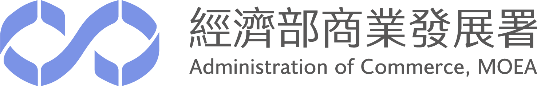 經濟部商業發展署113年度連鎖加盟國際創價成長計畫國際拓展輔導計畫書【範本】《輔導主題》《輔導計畫名稱》輔導期間：自 113年 簽約日 至 113 年11月1日中　華　民　國　1　1　3　年 　 　月目錄壹、申請企業營運概況及產業環境說明..............................................................頁碼一、企業經營概述、技術能力與執行優勢......................................................頁碼二、產業環境......................................................................................................頁碼貳、輔導需求與瓶頸分析......................................................................................頁碼一、瓶頸問題分析..............................................................................................頁碼二、需求說明......................................................................................................頁碼參、實施目標及方式..............................................................................................頁碼一、計畫目標與執行策略..................................................................................頁碼二、工作項目......................................................................................................頁碼肆、預期效益..........................................................................................................頁碼一、量化效益......................................................................................................頁碼二、質化效益......................................................................................................頁碼三、輔導前後差異分析......................................................................................頁碼四、未來效益延伸..............................................................................................頁碼伍、實施查核點及資源需求..................................................................................頁碼一、預定進度表..................................................................................................頁碼二、查核點說明..................................................................................................頁碼陸、參與人員簡歷表..............................................................................................頁碼一、受輔導企業投入人月..................................................................................頁碼二、輔導單位投入人月......................................................................................頁碼三、輔導單位履約實績......................................................................................頁碼柒、經費需求表......................................................................................................頁碼壹、申請企業營運概況及產業環境說明一、企業經營概述、技術能力與執行優勢二、產業環境　　(請依所屬產業背景說明：市場規模、產業趨勢等)貳、輔導需求與瓶頸分析一、瓶頸問題分析二、需求說明參、實施目標及方式一、計畫目標與執行策略二、工作項目　(請分項說明工作項目)肆、預期效益一、量化效益二、質化效益三、輔導前後差異分析四、未來效益延伸　　(輔導成果於短期目標(1年)、中期目標(2~3年)、長期目標(3年以上)如何持續運用)伍、實施查核點及資源需求一、預定進度表二、查核點說明註1：查核點應按時間先後與計畫順序依序編列，查核內容應以具體完成事項可評估分析為原則，並以數據或明確之量化指標。註2：表格不敷使用，請自行增列並修正查核點。陸、參與人員簡歷表一、受輔導企業投入人月二、輔導單位投入人月註1：個人投入人月之上限，應為輔導計畫期間之月份總計數。三、輔導單位履約實績柒、經費需求表單位：新臺幣元註1：人事費：人事費用之額度上限不得超過輔導款之30%。註2：業務費：輔導/顧問費、勞務委託費、印刷費、場地費、設備使用費及租用費、行銷廣宣費、雜支等。註3：旅運費：計程車費、國內差旅費等。註4：企業於計畫中自行投入資源、經費，應於表單下方補充之。主辦單位：執行單位：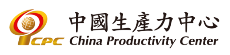 主題國際品牌養成輔導國際拓展管理輔導國際行銷策略輔導輔導內容目標市場分析、評估與實證商情與法規解析加盟揭露文件申請其他商品/服務適地化調整與測試市場調查與預測品牌國際拓展藍圖其它主要客群梳理與精準行銷數據應用與行銷投放品牌行銷擴散其它預期效益指標目標市場評估分析法規與市場商情調查海外加盟揭露文件申請通過數新增營業額、商機與海外據點數其他適地化之商品/服務調整或新增數市場調查分析與規模預測品牌短/中/長期國際拓展規劃新增營業額、商機與海外據點數其他客群梳理與行銷擴散成果提升行銷成果數媒體露出與觸及人次數新增營業額、商機與海外據點數其他案數總計15案，每案輔導經費最高50萬元(含稅)。總計15案，每案輔導經費最高50萬元(含稅)。總計15案，每案輔導經費最高50萬元(含稅)。項目說明權重(%)完整性企業需求內容對應程度：品牌經營理念與願景、產品定位與特色、銷售對象及符合目標市場需求等。25延續性輔導成果可持續推動程度：評估申請企業財務能力、營運管理能力、品牌經營能力及技術能力。輔導成果可帶動之未來效益：可為企業帶來之相關效益，如：展店數、營業額提升、品牌曝光數、增進國際合作、開拓新市場等。未來營運及發展規劃，應分短期目標(1年)、中期目標(2~3年)、長期目標(3年以上)說明。35可行性申請企業之執行力與配合度：設立明確輔導目標及實施方法，並有預期具體成果。執行進度時程規劃之合理性與可行性。針對輔導項目內容提出對應組織編制與人力規劃，以及參與人員之相關經驗、學經歷與企業高層參與投入程度。輔導單位過去輔導之經驗與實績。30經費合理性相關執行費用估算與分配之合理性10總計-100加分項目配合政府政策推動事項【如淨零碳排、數位轉型、員工加薪、中高齡(45歲以上)雇用就業、推動友善多元性別、員工友善育兒措施等】計畫執行中企業自行投入相關資源。10統一編號*(申請帳號後，系統自動帶出)(申請帳號後，系統自動帶出)(申請帳號後，系統自動帶出)(申請帳號後，系統自動帶出)(申請帳號後，系統自動帶出)(申請帳號後，系統自動帶出)企業名稱負責人負責人企業資本額(元)設立日期設立日期企業所在地營業額(萬元)*年度直營(含總部)直營(含總部)直營(含總部)直營(含總部)加盟營業額(萬元)*112營業額(萬元)*111營業額(萬元)*110計畫主持人*職稱*聯絡電話*聯絡電話*電子郵箱*Line ID*聯絡人*職稱*聯絡電話*聯絡電話*電子郵箱*Line ID*品牌名稱及家數*主要產品及服務*□綜合零售 □一般零售 □生活服務 □餐飲服務□綜合零售 □一般零售 □生活服務 □餐飲服務□綜合零售 □一般零售 □生活服務 □餐飲服務□綜合零售 □一般零售 □生活服務 □餐飲服務□綜合零售 □一般零售 □生活服務 □餐飲服務□綜合零售 □一般零售 □生活服務 □餐飲服務主要產品及服務*(請以50字內，簡述本次主要申請品牌之產品與服務內容)(請以50字內，簡述本次主要申請品牌之產品與服務內容)(請以50字內，簡述本次主要申請品牌之產品與服務內容)(請以50字內，簡述本次主要申請品牌之產品與服務內容)(請以50字內，簡述本次主要申請品牌之產品與服務內容)(請以50字內，簡述本次主要申請品牌之產品與服務內容)品牌特色市占率(%)_____     銷售對象_____市場優勢：□服務模式創新 □產品技術創新 □數位應用科技　□積極投入社會公益　□其他______市占率(%)_____     銷售對象_____市場優勢：□服務模式創新 □產品技術創新 □數位應用科技　□積極投入社會公益　□其他______市占率(%)_____     銷售對象_____市場優勢：□服務模式創新 □產品技術創新 □數位應用科技　□積極投入社會公益　□其他______市占率(%)_____     銷售對象_____市場優勢：□服務模式創新 □產品技術創新 □數位應用科技　□積極投入社會公益　□其他______市占率(%)_____     銷售對象_____市場優勢：□服務模式創新 □產品技術創新 □數位應用科技　□積極投入社會公益　□其他______市占率(%)_____     銷售對象_____市場優勢：□服務模式創新 □產品技術創新 □數位應用科技　□積極投入社會公益　□其他______總部營運資料*□已成立總部(設立年度__/總部員工數____) □已成立總部(設立年度__/總部員工數____) □已成立總部(設立年度__/總部員工數____) □已成立總部(設立年度__/總部員工數____) □已成立總部(設立年度__/總部員工數____) □已成立總部(設立年度__/總部員工數____) 連鎖經營型態*□直營連鎖 □特許加盟 □自願加盟□直營連鎖 □特許加盟 □自願加盟□直營連鎖 □特許加盟 □自願加盟□直營連鎖 □特許加盟 □自願加盟□直營連鎖 □特許加盟 □自願加盟□直營連鎖 □特許加盟 □自願加盟平均展店費用*□100萬以下 □101~300萬 □301~500萬 □501~1000萬 □1001萬以上□100萬以下 □101~300萬 □301~500萬 □501~1000萬 □1001萬以上□100萬以下 □101~300萬 □301~500萬 □501~1000萬 □1001萬以上□100萬以下 □101~300萬 □301~500萬 □501~1000萬 □1001萬以上□100萬以下 □101~300萬 □301~500萬 □501~1000萬 □1001萬以上□100萬以下 □101~300萬 □301~500萬 □501~1000萬 □1001萬以上加盟費用*(加盟金和授權金之總和)□無加盟  □100萬以下 □101~300萬 □301~500萬 □501~1000萬 □1001萬以上□無加盟  □100萬以下 □101~300萬 □301~500萬 □501~1000萬 □1001萬以上□無加盟  □100萬以下 □101~300萬 □301~500萬 □501~1000萬 □1001萬以上□無加盟  □100萬以下 □101~300萬 □301~500萬 □501~1000萬 □1001萬以上□無加盟  □100萬以下 □101~300萬 □301~500萬 □501~1000萬 □1001萬以上□無加盟  □100萬以下 □101~300萬 □301~500萬 □501~1000萬 □1001萬以上營運據點*國內中國大陸中國大陸海外小計營運據點*直營營運據點*加盟員工數*(直營店與加盟店之總和)員工數*(直營店與加盟店之總和)加入相關公協會□(1)臺灣連鎖暨加盟協會 □(2)臺灣連鎖加盟促進協會 
□(3)其他_________      □(4)無□(1)臺灣連鎖暨加盟協會 □(2)臺灣連鎖加盟促進協會 
□(3)其他_________      □(4)無□(1)臺灣連鎖暨加盟協會 □(2)臺灣連鎖加盟促進協會 
□(3)其他_________      □(4)無□(1)臺灣連鎖暨加盟協會 □(2)臺灣連鎖加盟促進協會 
□(3)其他_________      □(4)無□(1)臺灣連鎖暨加盟協會 □(2)臺灣連鎖加盟促進協會 
□(3)其他_________      □(4)無□(1)臺灣連鎖暨加盟協會 □(2)臺灣連鎖加盟促進協會 
□(3)其他_________      □(4)無近3年政府計畫參與狀況*國際拓展輔導(請企業擇一勾選輔導主題)國際拓展輔導(請企業擇一勾選輔導主題)國際拓展輔導(請企業擇一勾選輔導主題)國際拓展輔導(請企業擇一勾選輔導主題)國際拓展輔導(請企業擇一勾選輔導主題)□國際品牌養成輔導    □國際拓展管理輔導    □國際行銷策略輔導□國際品牌養成輔導    □國際拓展管理輔導    □國際行銷策略輔導□國際品牌養成輔導    □國際拓展管理輔導    □國際行銷策略輔導□國際品牌養成輔導    □國際拓展管理輔導    □國際行銷策略輔導□國際品牌養成輔導    □國際拓展管理輔導    □國際行銷策略輔導(請以300字內，就申請之輔導主題，條列說明當前問題、提案構想，並依據輔導內容提出至少1項預期達成效益指標)(請以300字內，就申請之輔導主題，條列說明當前問題、提案構想，並依據輔導內容提出至少1項預期達成效益指標)(請以300字內，就申請之輔導主題，條列說明當前問題、提案構想，並依據輔導內容提出至少1項預期達成效益指標)(請以300字內，就申請之輔導主題，條列說明當前問題、提案構想，並依據輔導內容提出至少1項預期達成效益指標)(請以300字內，就申請之輔導主題，條列說明當前問題、提案構想，並依據輔導內容提出至少1項預期達成效益指標)希望海外合作方式(可複選)希望海外合作方式(可複選)□品牌授權 □合資 □區域代理 □技術授權 □直接投資 □其他:_______________ □無□品牌授權 □合資 □區域代理 □技術授權 □直接投資 □其他:_______________ □無□品牌授權 □合資 □區域代理 □技術授權 □直接投資 □其他:_______________ □無未來兩年目標市場(可複選)未來兩年目標市場(可複選)□美國 □加拿大 □英國 □法國 □歐洲__________地區□菲律賓 □馬來西亞 □越南 □印尼 □泰國□新加坡 □日本 □韓國 □中國大陸____________地區□其他____________國家 □無□美國 □加拿大 □英國 □法國 □歐洲__________地區□菲律賓 □馬來西亞 □越南 □印尼 □泰國□新加坡 □日本 □韓國 □中國大陸____________地區□其他____________國家 □無□美國 □加拿大 □英國 □法國 □歐洲__________地區□菲律賓 □馬來西亞 □越南 □印尼 □泰國□新加坡 □日本 □韓國 □中國大陸____________地區□其他____________國家 □無預計今(113)年海外展店數預計今(113)年海外展店數□國家/數量________________□國家/數量________________□國家/數量________________輔導單位輔導單位輔導單位輔導單位輔導單位單位名稱統一編號顧問姓名職　　稱聯絡電話(  )         分機(  )         分機行動電話E-mail項次內容比例(%)主講者一背景說明企業經營概述（公司/品牌經營理念與願景、介紹及定位、銷售對象、服務特色之競爭力/差異性）所屬產業發展概況（市場規模、產業趨勢等）輔導需求說明15申請企業二瓶頸分析瓶頸問題分析輔導執行優勢(企業/輔導單位過去輔導之經驗與實績)25輔導單位三實施目標及方式計畫目標與執行策略說明工作項目(輔導整體執行規劃、各工作分項規劃與執行做法)申請企業與輔導單位之專案組織架構、工作項目及工作分配說明實施查核點（主要工作項目、預定執行期程、查核點）說明經費需求說明（須列表呈現各工作項目之費用組成，且輔導款不得用於資本門購置）40輔導單位四預期成果效益依據輔導目標及方式填寫適當之質化、量化目標與達成策略說明（須包含關鍵績效指標）10輔導單位五企業發展影響與延伸效益輔導前後差異未來效益延伸(輔導成果於短期目標(1年)、中期目標(2~3年)、長期目標(3年以上)如何持續運用)10申請企業申請企業：ＯＯＯＯＯＯＯＯ輔導單位：ＯＯＯＯＯＯＯＯ主辦單位：執行單位：月份工作項目月份工作項目4567891011比重月份工作項目月份工作項目月月月月月月月月(%)1122334計畫執行與管考4計畫執行與管考累計工作進度(%)累計工作進度(%)100合計：100查核點日期查核點編號查核事項O月O日1例：工作項目1 OOOO月O日2例：工作項目2 OOOO月O日3例：工作項目3 OOOO月O日4O月O日5O月O日610月31日7繳交輔導結案報告及準備結案簡報編號姓名職稱最高學歷
(學校系所)經歷及工作年資參與
工作分項參與
工作分項投入
人月投入人月合計投入人月合計投入人月合計投入人月合計投入人月合計投入人月合計編號姓名職稱最高學歷
(學校系所)經歷及工作年資參與
工作分項參與
工作分項投入
人月投入人月合計投入人月合計投入人月合計投入人月合計投入人月合計投入人月合計計畫名稱內容大綱起迄年月委託機構輔導款占比(%)備註（填寫各預算項目之計算公式）一、人事費平均月薪×人月數小計二、業務費小計三、旅運費計程車費：趟次×人次×車資國內差旅費：(住宿費×天數)+(雜費×天數)+交通費總計